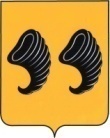 Костромская областьАдминистрация Пригородного сельского поселениямуниципального района город Нерехта и Нерехтский район Костромской областиПОСТАНОВЛЕНИЕ11  марта  2024 года                            №  31О назначении общественных обсуждений проектов докладов о результатах обобщения правоприменительной практики по муниципальному контролю в сфере благоустройства, муниципального жилищного контроля на территории Пригородного сельского поселения и муниципального контроля на автомобильном транспорте, городском наземном электрическом транспорте и в дорожном хозяйстве в границах населенных пунктов Пригородного сельского поселения  за 2023 годВ соответствии с Федеральным законом от 31.07.2020 № 248–ФЗ «О государственном контроле (надзоре) и муниципальном контроле в Российской Федерации», Положением  о  порядке организации и проведения публичных слушаний в муниципальном образовании Пригородное сельское поселение, утвержденное решением Совета депутатов Пригородного сельского поселения муниципального района город Нерехта и Нерехтский район Костромской области № 2 от 16 марта 2022 года,ПОСТАНОВЛЯЮ: 1. Назначить общественные обсуждения по проекту доклада о результатах обобщения правоприменительной практики по муниципальному контролю в сфере благоустройства на территории Пригородного сельского поселения муниципального района город Нерехта и Нерехтский район Костромской области  за 2023 год с 12 марта 2024 года по 11 апреля 2024 года. 2. Назначить общественные обсуждения по проекту доклада о результатах обобщения правоприменительной практики по муниципальному жилищному контролю на территории Пригородного сельского поселения муниципального района город Нерехта и Нерехтский район Костромской области  за 2023 год с 12 марта 2024 года по 11 апреля 2024 года.3. Назначить общественные обсуждения по проекту доклада о результатах обобщения правоприменительной практики по муниципальному контролю на автомобильном транспорте и в дорожном хозяйстве в границах Пригородного сельского поселения муниципального района город Нерехта и Нерехтский район Костромской области  за 2023 год с 12 марта 2024 года по 11 апреля 2024 года 4. Определить место сбора и приема предложений по проектам докладов о результатах обобщения правоприменительной практики за 2023 год - в письменной или устной форме по адресу: Костромская область, г. Нерехта, ул. Орджоникидзе, д.26 , здание Администрации  (кабинет № 3, тел.:8(49431)7-56-86);- на электронную почту  prigorodnoe@inbox.ru5. Настоящее постановление разместить на официальном сайте администрации Пригородного сельского поселения в информационно-телекоммуникационной сети «Интернет».6. Контроль за исполнением настоящего постановления оставляю за собой.Глава администрацииПригородного сельского поселения                                  А.Ю.Малков